П О С Т А Н О В Л Е Н И Еот ___________________г. МайкопО внесении изменений в постановление Администрации муниципального образования «Город Майкоп» от 18.04.2012 № 267 «Об организации Конкурса на право размещения нестационарных торговых объектов на территории муниципального образования «Город Майкоп»В соответствии с Федеральным законом от 28.12.2009 № 381-ФЗ «Об основах государственного регулирования торговой деятельности в Российской Федерации»,п о с т а н о в л я ю:1. Внести в постановление Администрации муниципального образования «Город Майкоп» от 18.04.2012 № 267 «Об организации Конкурса на право размещения нестационарных торговых объектов на территории муниципального образования «Город Майкоп» (в редакции постановлений Администрации муниципального образования «Город Майкоп» от 05.05.2012 №325, от 31.05.2012 №409, от 29.06.2012 № 489, от 19.11.2013 № 860, от 31.12.2013 № 988, от 21.04.2014 № 278, от 05.05.2014 № 311, от 28.05.2014 № 377, от 20.06.2014 № 426, от 29.10.2014 № 745, от 02.07.2015 № 438, от 27.11.2015 № 849, от 28.01.2016 № 61, от 20.09.2016 № 799,от 26.07.2017 № 819, от 26.04.2018 г. № 558), следующие изменения:1.1. Подпункт 5.2.1. пункта 5.2. Положения о проведении Конкурса на право размещения нестационарных торговых объектов на территории муниципального образования «Город Майкоп» (далее - Положение) изложить в следующей редакции:«5.2.1. Заявка на участие в Конкурсе в ее открытой форме должна содержать:1) фирменное наименование (наименование), сведения об организационно-правовой форме, о месте нахождения, почтовый адрес (для юридического лица), фамилию, имя, отчество, паспортные данные, сведения о месте жительства (для индивидуального предпринимателя), номер контактного телефона (при наличии);2) документ, подтверждающий полномочия лица на осуществление действий от имени заявителя - юридического лица (копия решения о назначении или об избрании либо приказа о назначении физического лица на должность, в соответствии с которым такое физическое лицо обладает правом действовать от имени заявителя без доверенности (далее - руководитель). В случае если от имени заявителя действует иное лицо, заявка на участие в конкурсе должна содержать также доверенность на осуществление действий от имени заявителя, заверенную печатью заявителя и подписанную руководителем заявителя (для юридических лиц) или уполномоченным этим руководителем лицом, либо нотариально заверенную копию такой доверенности. В случае если указанная доверенность подписана лицом, уполномоченным руководителем заявителя, заявка на участие в конкурсе должна содержать также документ, подтверждающий полномочия такого лица;3) копии учредительных документов участника (для юридических лиц);4) заявление участника об отсутствии решения о ликвидации участника - юридического лица; об отсутствии решения арбитражного суда о признании участника - юридического лица, индивидуального предпринимателя банкротом; об отсутствии решения о приостановлении деятельности участника в порядке, предусмотренном Кодексом Российской Федерации об административных правонарушениях - для юридических лиц и индивидуальных предпринимателей;5) сведения о НТО:- адрес места расположения НТО, его площадь;- назначение (специализация) НТО;- вид НТО;- срок размещения НТО.».1.2. Подпункт 5.2.2. пункта 5.2. Положения изложить в следующей редакции:«5.2.2. Заявка на участие в Конкурсе в ее открытой форме может содержать справку налогового органа об исполнении налогоплательщиком обязанности по уплате налогов и сборов, пеней, штрафов, процентов по форме (код формы по КНД 1120101), утвержденной Федеральной налоговой службой, выданная не более чем за 90 дней до дня размещения извещения о проведении Конкурса - для юридических лиц и индивидуальных предпринимателей (документ предоставляется по собственной инициативе).».1.3. Подпункт 5.2.3 пункта 5.2.  Положения изложить с следующей редакции:«5.2.3. Заявка на участие в Конкурсе в ее закрытой форме (запечатанный конверт, являющийся неотъемлемой частью заявки на участие в Конкурсе) должна содержать:- предложение о размере платы за право размещения НТО за весь период размещения (установки);- описание внешнего вида и технических характеристик НТО, в том числе фотография (эскиз), предлагаемого к размещению НТО.Размер платы за право размещения нестационарного торгового объекта за весь период размещения (установки) указывается цифрами и прописью. При этом, в случае разночтения суммы, указанной прописью и цифрами, преимущество имеет сумма, указанная прописью.».1.4. В пункте 5.6. Положения слово «каждого» заменить словом «одного».1.5. Пункт 6.8. Положения изложить в следующей редакции:«6.8. Комиссией осуществляется проверка открытой части представленных документов с заявками на участие в Конкурсе, вскрытие конвертов, проверка сведений о добросовестности и недобросовестности участников по информации организатора Конкурса, отбор участников Конкурса, рассмотрение, оценка и сопоставление заявок, определение победителя Конкурса, составление и подписание протоколов вскрытия конвертов и рассмотрения заявок, оценки и сопоставления заявок.».1.6. Раздел 7 Положения изложить в следующей редакции:«7. Порядок проведения Конкурса7.1. Комиссией осуществляется проверка заявок на участие в Конкурсе в ее открытой форме и вскрываются конверты с Заявками на участие в Конкурсе в ее закрытой форме, рассмотрение заявок публично в день, во время и в месте проведения Конкурса, указанные в извещении о проведении Конкурса.7.2. Комиссией осуществляется проверка заявок на участие в Конкурсе и вскрытие конвертов, которые поступили Организатору Конкурса. Комиссия рассматривает заявки на участие в Конкурсе на предмет соответствия требованиям, установленным конкурсной документацией, и соответствия участников требованиям, установленным законодательством. В случае установления факта подачи одним участником двух и более заявок на участие в Конкурсе в отношении одного и того же лота при условии, что поданные ранее заявки этим участником не отозваны, все заявки на участие в конкурсном отборе такого участника, поданные в отношении данного лота, не рассматриваются. Срок рассмотрения заявок на участие в Конкурсе не может превышать трех рабочих дней.7.3. При проверке заявок на участие в Конкурсе, вскрытии конвертов, рассмотрении заявок объявляются и заносятся в протокол вскрытия конвертов и рассмотрения заявок: наименование (для юридического лица), фамилия, имя, отчество (для индивидуального предпринимателя) и почтовый адрес каждого участника, наличие сведений и документов, предусмотренных конкурсной документацией, размер платы за право размещения нестационарного торгового объекта за весь период размещения (установки), указанный в такой заявке, предложение по внешнему виду НТО в едином архитектурно-дизайнерском стиле, решение о допуске к участию в Конкурсе участника Конкурса и о признании участника Конкурса, подавшего заявку на участие в Конкурсе, участником Конкурса или об отказе в допуске такого участника Конкурса к участию в Конкурсе в порядке и по основаниям, которые предусмотрены конкурсной документацией. В случае если по окончании срока подачи заявок на участие в Конкурсе подана только одна заявка или не подано ни одной заявки, в указанный протокол вносится информация о признании Конкурса несостоявшимся. Указанный протокол в день окончания рассмотрения заявок на участие в конкурсе размещается Организатором Конкурса на официальном сайте.7.4. Протокол вскрытия конвертов и рассмотрения заявок подписывается всеми присутствующими членами Комиссии. После рассмотрения заявок и вскрытия конвертов и в течение дня, следующего после подписания такого протокола, но не позднее трех рабочих дней после проведения Конкурса, протокол размещается на официальном сайте муниципального образования «Город Майкоп».7.6. При рассмотрении заявок на участие в Конкурсе Комиссия отклоняет заявку на участие в Конкурсе в случаях:7.6.1. Отсутствия в составе заявки на участие в Конкурсе документов и сведений, определенных пунктом 5.2.1. и пунктом 5.2.3. настоящего Положения, или предоставления недостоверных сведений;7.6.2. Несоответствия заявки на участие в конкурсном отборе требованиям конкурсной документации;7.6.3. Несоответствия описания внешнего вида НТО, в том числе фотографии (эскиза) предлагаемого к размещению НТО участником условиям технических характеристик НТО, предложенных организатором Конкурса в Конкурсной документации.7.7. Отклонение заявок на участие в конкурсном отборе по иным основаниям, кроме указанных в пункте 7.6. настоящего Положения, не допускается.7.8. В случае если на основании результатов рассмотрения заявок на участие в Конкурсе принято решение об отказе в допуске к участию в Конкурсе всех участников, подавших заявки на участие в Конкурсе, или о допуске к участию в Конкурсе и признании участником Конкурса только одного участника, подавшего заявку на участие в Конкурсе, Конкурс признается несостоявшимся.7.9. В случае, если конкурсной документацией предусмотрено два и более лота, Конкурс признается несостоявшимся только в отношении того лота, решение об отказе в допуске к участию в котором принято относительно всех участников, подавших заявки на участие в Конкурсе в отношении этого лота, или решение о допуске к участию в котором и признании участником конкурса принято относительно только одного участника, подавшего заявку на участие в конкурсе в отношении этого лота.7.10. В случае если Конкурс признан несостоявшимся и только один участник, подавший заявку на участие в Конкурсе, признан участником Конкурса, он перечисляет предложенную в конкурсной заявке плату за право на размещение НТО в соответствии с конкурсной документацией в течение пяти рабочих дней со дня подписания протокола рассмотрения заявок в бюджет муниципального образования «Город Майкоп» (далее - бюджет города Майкопа).С участником Конкурса, признанным единственным и оплатившим плату за право на размещение НТО в соответствии с Конкурсной документацией заключается Договор, который составляется путем включения условий исполнения Договора, предложенных таким участником в заявке на участие в Конкурсе, в проект Договора, прилагаемый к Конкурсной документации.7.11. Критерии оценки и сопоставления заявок и предоставленных Организатором Конкурса сведений при определении победителей Конкурса:- наличие справку налогового органа об исполнении налогоплательщиком обязанности по уплате налогов и сборов, пеней, штрафов, процентов по форме (код формы по КНД 1120101), выданная не более чем за 90 дней до дня размещения извещения о проведении Конкурса - для юридических лиц и индивидуальных предпринимателей - 1 балл;- размер платы за право размещения НТО за весь период размещения (установки) - за лучшее предложение платы - 3 балла, за 2-ое предложение по размеру платы - 2 балла, за 3-е предложение платы по размеру платы - 1 балл, за последующие предложения по лоту - 0 баллов.- наличие сведения о добросовестности участия ранее в Конкурсе на право размещения НТО (в период за 1 календарный год, предшествующий дате проведения очередного Конкурса), об исполнении условий договора на весь период размещения НТО, об отсутствии жалоб и подтверждения фактов по жалобе на весь период размещения НТО - 1 балл;- наличие сведений о недобросовестности участия ранее в Конкурсе на право размещения НТО (уклонение от заключения Договора в период за 1 календарный год, предшествующий дате проведения очередного Конкурса) (сведения предоставляются организатором Конкурса) - минус 2 балла.7.12. Не допускается использование иных критериев оценки заявок на участие в Конкурсе, за исключением предусмотренного пунктом 7.11 настоящего Положения.7.13. Комиссия осуществляет оценку и сопоставление заявок на участие в Конкурсе, поданных участниками, признанными участниками Конкурса. Срок оценки и сопоставления таких заявок не может превышать трех рабочих дней со дня подписания протокола рассмотрения заявок на участие в Конкурсе.7.14. Победителем Конкурса признается участник, который по решению Конкурсной комиссии максимально соответствует критериям, определенным подпунктом 7.11. пункта 7 настоящего Положения и набрал максимальное количество баллов. Победитель определяется по сумме баллов по приведенным критериям отбора.7.15. В случае если два и более участников Конкурса предложили одинаковые баллы, то победителем Конкурса признается участник, который предложил самый высокий размер платы за право размещения НТО за весь период размещения (установки) в рублевом эквиваленте. 7.16. Конкурсная комиссия ведет протокол оценки и сопоставления заявок на участие в Конкурсе, в котором должны содержаться сведения о месте, дате, времени проведения оценки и сопоставления таких заявок, об участниках Конкурса, заявки на участие в Конкурсе которых были рассмотрены, о порядке оценки и о сопоставлении заявок на участие в Конкурсе, о принятом на основании результатов оценки и сопоставления заявок на участие в Конкурсе решении о выборе победителя Конкурса, а также наименования (для юридических лиц), фамилии, имена, отчества (для индивидуальных предпринимателей) и почтовые адреса победителя Конкурса и Участников с указанием количества баллов.7.17. Протокол подписывается всеми присутствующими членами Комиссии в течение дня, следующего после дня окончания проведения оценки и сопоставления заявок на участие в Конкурсе. Протокол хранится у Организатора конкурса.7.18. Протокол оценки и сопоставления заявок на участие в Конкурсе размещается на официальном сайте организатором Конкурса в течение дня, следующего после дня подписания указанного протокола.7.19. Победитель перечисляет в бюджет города Майкопа предложенную в конкурсной заявке плату за право на размещение НТО в соответствии с Конкурсной документацией и предоставляет Организатору Конкурса документы о внесении платы в течение пяти рабочих дней со дня подписания протокола оценки и сопоставления заявок в бюджет города Майкопа.7.20. Организатор Конкурса в течение трех рабочих дней со дня предоставления документов о внесении оплаты за право размещения НТО передает победителю Конкурса Договор, который составляется путем включения условий заключения Договора, предложенных победителем конкурса в заявке на участие в Конкурсе, в проект Договора, прилагаемый к Конкурсной документации.7.21. Победитель рассматривает и подписывает Договор на право размещения НТО в течение двух рабочих дней со дня передачи Договора организатором Конкурса.».1.7. Пункт 2 Методики определения стартового размера финансового предложения за право размещения нестационарного торгового объекта на территории муниципального образования «Город Майкоп» изложить в следующей редакции: «2. Для нестационарных торговых объектов площадью свыше 10 кв. м:Стартовый размер финансового предложения за право размещения нестационарного торгового объекта на территории муниципального образования «Город Майкоп» определяется по следующей формуле: «Sp = C*T*Cn*12,».Sp - стартовый размер финансового предложения за право размещения нестационарного торгового объекта в год;C - базовый размер финансового предложения за 1 кв. м. размещения нестационарного торгового объекта, равный 400 рублям в месяц;T - коэффициент, учитывающий тип нестационарного торгового объекта, согласно таблице № 2;Таблица № 2Cn - коэффициент, учитывающий специализацию нестационарного торгового объекта, согласно таблице N 3;S - площадь размещения нестационарного торгового объекта в кв. м;Таблица № 32. Опубликовать настоящее постановление в газете «Майкопские новости» и разместить на официальном сайте Администрации муниципального образования «Город Майкоп».3. Постановление «О внесении изменений в постановление Администрации муниципального образования «Город Майкоп» от 18.04.2012 № 267 «Об организации Конкурса на право размещения нестационарных торговых объектов на территории муниципального образования «Город Майкоп» вступает в силу со дня его опубликования.Глава муниципального образования«Город Майкоп»                                                                           А.Л. ГетмановАдминистрация муниципальногообразования «Город Майкоп»Республики Адыгея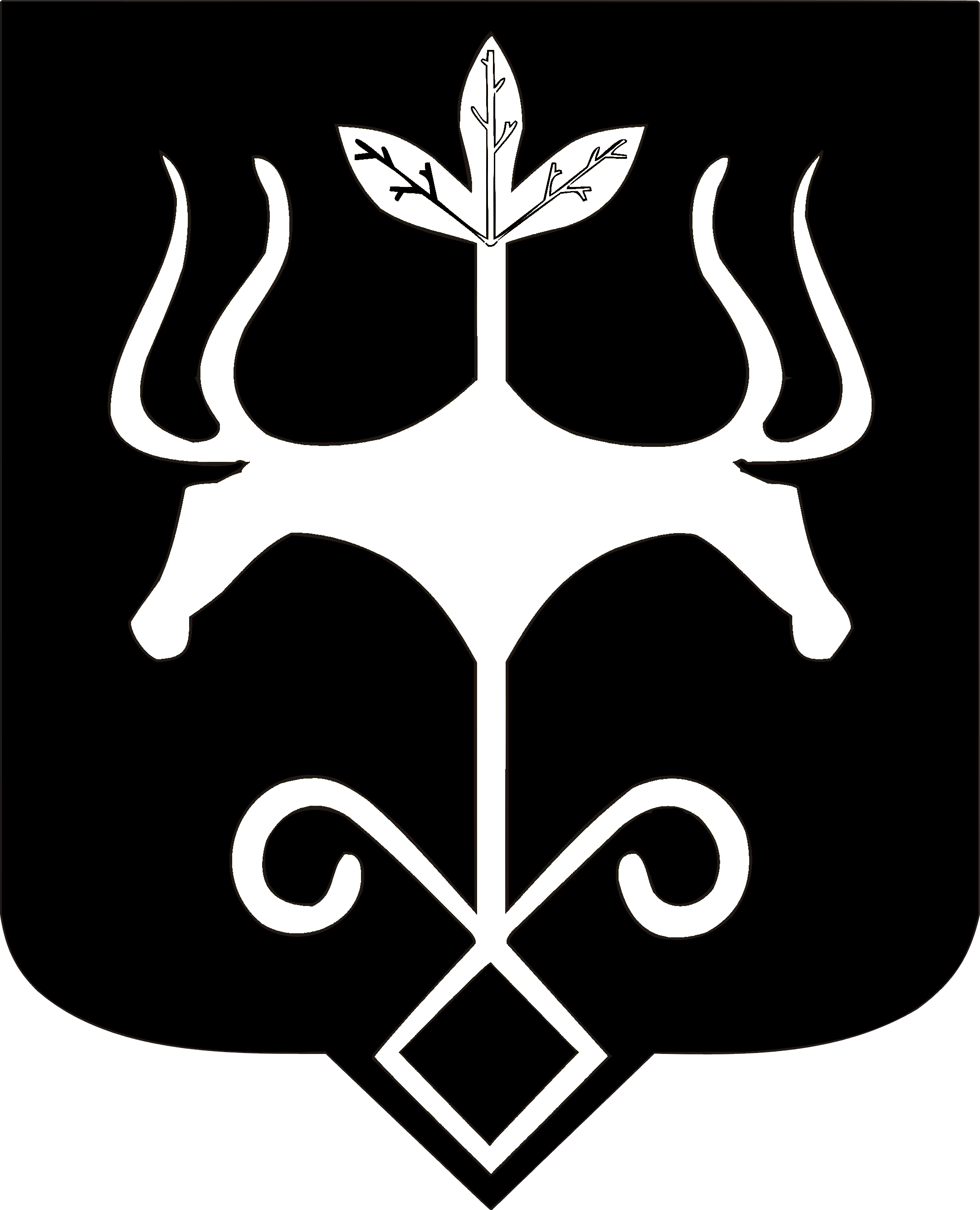 Адыгэ Республикэммуниципальнэ образованиеу «Къалэу Мыекъуапэ»  и АдминистрациеN
п/пСпециализация нестационарного торгового объектаЗначение коэффициента Т1.Киоск, павильон (площадью свыше 50 кв. м.)0,42.Киоск, павильон (площадью до 50 кв. м.)0,53.Сезонное (летнее) кафе0,6N п/пСпециализация нестационарного торгового объектаЗначение коэффициента Сп1.Бытовые услуги0,32.Периодическая печать0,53.Хлебобулочные и выпечные изделия0,94.Бакалейно-кондитерские изделия0,95.Услуги общественного питания0,86.Продовольственные товары0,97.Непродовольственные товары0,8